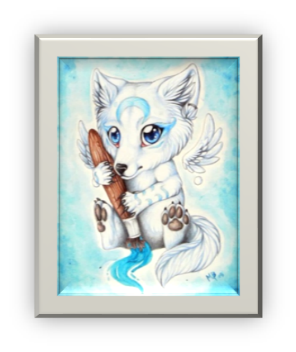 3. A	 TÝDENNÍ PLÁN										10. týden	(6. 11. – 10. 11. 2023)PŘEDMĚTCO BUDEME UČIT?JAK SE MI DAŘÍ?JAK ZPRACOVÁVÁME?ČESKÝ JAZYKuč. str. 28-31Poznám větu jednoduchou a souvětí. Utvořím větný vzorec souvětí.Poznám spojovací výrazy.písemně 29/4; 29/5ČESKÝ JAZYKPS str. 71Poznám větu jednoduchou a souvětí. Utvořím větný vzorec souvětí.Poznám spojovací výrazy.PS písemněČTENÍ,        PSANÍuč. str. 24 - 27Dokážu číst se správnou intonací.Odpovím na otázky k textu.ČTENÍ,        PSANÍPísanka Dodržuji správné tvary a velikost písmen.MATEMATIKAuč. str. 26-27PS str.  21/7; 22/4; 23Umím indické násobení.Seznámím se s písemným odčítáním pod sebe.Seznámí se s násobilkou 7.Umím zpaměti násobilku 1-6.TESTÍK: indické násobeníPS písemněFialový početník – sloupeček č. 73, 74Bílý početník – sloupeček č. 51,52PRVOUKAPS str. 20KrajinaUmím pracovat s mapou. Orientuji se v mapě ČR.Seznámím se s využitím krajiny.PS písemněANGLICKÝ JAZYKuč. str. 4-5PS str. 4-5Hello againRozumím pokynům. Umím si slovní zásobu „správného průzkumníka“.Používám vazbu:Have you got…? I´ve got…Vyjmenuji dny v týdnu.Seznámím se s počasím.ZK: slovní zásoba průzkumníka, dny v týdnu (ústně)Dny v týdnu se učíme pouze ústně.Weather: sunny, snowing, windy, raining, foggy, cloudyInstructions:Open your book.    Close your book. Listen.                    Clap your hands. Look.                      Stamp your feet. Sing.                       Jump.Draw.                      Wave your arms.Run.                        Turn around. Touch. 